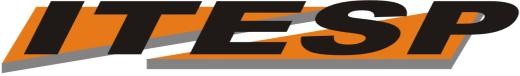 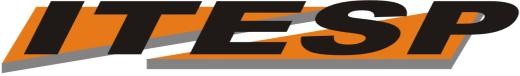 ANEXO IREQUERIMENTO DE ATIVIDADES ACADÊMICAS COMPLEMENTARES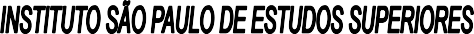 Ilmº Sr. Coordenador das Atividades Acadêmicas Complementares do Instituto São Paulo de Estudos Superiores – ISPES/ITESPEu, 			aluno(a) regularmente matriculado(a) no    semestre do Curso   de   Teologia, RA  n.º 	- 		, venho encaminhar para a análise da Coordenação das Atividades Complementares, a(s) fotocópia(s) do(s) documento(s) anexado(s), com o intuito de justificar a equivalência nas Atividades Complementares realizadas, referente ao           semestre letivo de____ 	.Descrição da solicitação, conforme indicação abaixo:Nestes termos, solicita deferimentoSão Paulo, 	de 	de 20 	_____.Assinatura d(a) Aluno(a)----------------------------------------------------------------------------------------------------------------------------PARA USO EXCLUSIVO DA COORDENAÇÃO(     ) Deferido     (      )  Indeferido: _______ HORAS a serem computadas para fins de registros, conforme previsto Art. 2, § 2º da Res. N.º 01/2012 – CSA.São Paulo, 	de ___________de________ . Assinatura do CoordenadorTelefone:Celular:E-mail:E-mail:MonitoriaApresentação de Trabalho em Semana AcadêmicaParticipação em Grupo de Pesquisa dentro ou fora do ISPES/ITESPParticipação em encontros, palestras, minicursos, seminários e simpósiosPublicação de Artigo Cientifico em revista impressa ou eletrônicaParticipação em Congresso de Teologia ou demais Ciências afinsSeminários de Estudos nas diversas modalidades de pesquisaIntercâmbio Cultural InternacionalParticipação em Programas de Intervenção SocialParticipação em Eventos Culturais guiados por professores do ISPES/ITESPParticipação em Cine fórum Organizado pela faculdadeParticipação em Eventos Culturais (cinema, teatro e outros)